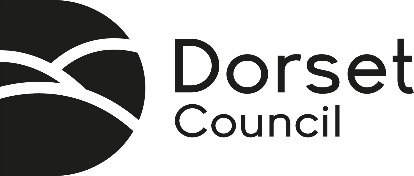 Application for Travel Assistance to Post-16 schools or colleges for Students with Special Educational Needs and Disabilities2021/2022 Academic YearTravel assistance will be considered for those students who cannot get to school/college due to their mobility difficulties, Special Educational Needs or Disabilities, and they meet the following criteria: Aged 16 to 24 as of the 31 August 2021 and have an Education, Health and Care (EHC) Plan,Resident in the Dorset Council area,Attend/will attend your nearest appropriate Post 16 school or college on a full time* basis (*minimum of 16 hours of guided learning across at least three days per week), and,Progressing to the next level of study. Students will not receive assistance for a course of the same level even if the subject matter is different.If you are able to use college transport, please contact the college directly for further information. This means that you do not need to complete this application.From September 2017, all young people starting a new course, including those travelling to residential placements, were required to contribute towards SEN Travel Assistance. The contribution is £800 for the 2021/22 academic year where Dorset Council provide travel assistance. Please note from September 2021 all students who are 19 on or before the 31/08/2021 will no longer have to pay the above contribution. Please note, if approved:Dorset Council will offer travel assistance suitable to your SEND needs, making best use of available resources.Travel assistance will be provided for one inward and one outward journey to/from college at the beginning and end of the college day. This may not be according to the start and finish of the timetable day, but of that of the student with the earliest start or latest finish time.Travel assistance will be arranged for normal term dates only. Assistance will not be provided for induction/inset days or work experience/activity at a different location throughout the course.Travel assistance will be provided between the same pick up/drop off points each day. If other destinations are required, this will be parent/carer preference which they will have to organise and pay for.Forms received after 31 May 2021, will not have travel arrangements in place for the start of the academic year.Transport will not be arranged until we receive a confirmed timetable from the School/College. It is your responsibility to prompt them to get in touch with us.For full details, see the Post 16 Transport Support Policy: https://www.dorsetcouncil.gov.uk/children-families/sen-and-disability-local-offer/transport-support/school-transport/post-16-transport-support-policy-september-2020-to-august-2021.aspx* Please note: Though applications are required prior to 31 May 2021, transport cannot be arranged until we receive a confirmed timetable from your School/College. It is your responsibility to prompt them to get in touch with us. This must be received by Dorset Council by the 1st July 2021, otherwise transport will not be arranged.Dorset Travel require a minimum 4 weeks to organise transport upon receipt of confirmed timetables. This will result in parents, carers or provision having to make their own travel arrangements for this period.Name of person completingapplication & relationship to studentSTUDENT DETAILSSTUDENT DETAILSMr / Mrs / Miss / MsFirst NameSurnameDate of BirthGenderHome AddressPostcodeIf you have moved in the last year, or are due to move, please provide your previous/ future address:Date of movePARENT/CARER DETAILSPARENT/CARER DETAILSMr / Mrs / Miss / MsParent/Carer Full NameParent/Carer Telephone number/sParent/Carer E-mailParent/Carer AddressPostcodeEmergency Contact Details – If different to Parent/Carer DetailsEmergency Contact Details – If different to Parent/Carer DetailsMr / Mrs / Miss / MsFull Name & Relationship to Student:Telephone number/sE-mailAddressPostcodeIf you have previously received travel assistance, please explain what these were.If you have previously received travel assistance, please explain what these were.Can you travel by public service vehicle? E.g. Public Bus/Train?Can you travel by public service vehicle? E.g. Public Bus/Train?Can you travel by public service vehicle? E.g. Public Bus/Train?YesNoIf no, please give reasons.                                                          Can you travel on a bus arranged by the college?Can you travel on a bus arranged by the college?Can you travel on a bus arranged by the college?YesNoIf no, please give reasons.             School/College Details prior to September 2021 – this section must be completed for your application to be assessed.School/College Details prior to September 2021 – this section must be completed for your application to be assessed.School/College Details prior to September 2021 – this section must be completed for your application to be assessed.College/School Name and PostcodeQualification/Course NameLevel of CourseSchool/College Details for September 2021/22School/College Details for September 2021/22School/College Details for September 2021/22School/College Details for September 2021/22School/College Details for September 2021/22School/College Details for September 2021/22School/College Details for September 2021/22School/College NameSchool/College NameSchool/College Address & SiteSchool/College Address & SiteName of CourseLevel of Course.E.g. Entry Level 1Length of Course.E.g. 2 yearsWhich year of the course is to be started Sept 2021?E.g. Year 2Start Date of CourseTimetableTimetableName of CourseLevel of Course.E.g. Entry Level 1Length of Course.E.g. 2 yearsWhich year of the course is to be started Sept 2021?E.g. Year 2Start Date of CourseStart TimeFinish TimeMon:Mon:Tues:Tues:Weds:Weds:Thurs:Thurs:Fri:Fri:SUPPORTING CRITERIASUPPORTING CRITERIAPlease can you explain, in detail, your (student)/your child’s Special Educational Needs or Disabilities.Travel assistance is for those students who cannot get to school/college due to their mobility difficulties, Special Educational Needs or Disabilities. Please give reasons why you (student)/your child is unable to get to school/college.TRAVEL NEEDSTRAVEL NEEDSTRAVEL NEEDSTRAVEL NEEDSDo you use a wheelchair?	Do you use a wheelchair?	Yes NoIf yes, please give details of the type of wheelchair used:E.g. electric, manual, size and make.Do you need to be transported in your wheelchair?Do you need to be transported in your wheelchair?YesNoDo you have access to a Mobility Vehicle?Do you have access to a Mobility Vehicle?YesNoHow do you travel at the weekend/ in free time?Are you able to travel independently?Are you able to travel independently?YesNoHave you previously received Independent Travel Training?Have you previously received Independent Travel Training?YesNoWill you be taking any medication on transport?Will you be taking any medication on transport?YesNoIf yes, please give details and provide an emergency care plan if necessary.Are you able to share transport with other students?Are you able to share transport with other students?YesNoIf no, please give reasons.Do you need someone to be at home when you are dropped off from school/college? Do you need someone to be at home when you are dropped off from school/college? YesNoPlease indicate specific requests not covered above.Please indicate specific requests not covered above.Please indicate specific requests not covered above.Please indicate specific requests not covered above.COSTCOSTIf you are approved for travel assistance, there is a charge of £800. You may be eligible for a 50% reduction if you meet the following criteria:be resident in the Dorset Council area, even if attending a school/sixth form in a neighbouring authoritylive over 5 miles from their nearest appropriate school/sixth formbe in full time education (16 hours or more over 3+ days per week)their immediate family is in receipt of qualifying benefits*, or, the student had a compelling medical circumstance prior to post 16 which attracted Travel assistance support and a case is made for it to continue. *Please tick which qualifying benefit you are claiming below and attach your most recent benefit evidence letter to your application to support this. Maximum level of Working Tax Credit Income Support Income-based Jobseeker’s Allowance Income-related Employment and Support Allowance Support under Part VI of the Immigration and Asylum Act 1999 The guaranteed element of Pension Credit Child Tax Credit (provided you’re not also entitled to Working Tax Credit and have an annual gross income of no more than £16,190) Working Tax Credit run-on - paid for 4 weeks after you stop qualifying for Working Tax Credit Universal CreditPlease note that PIP (Personal Independence Payment) and DLA (Disability Living Allowance) are not a qualifying benefit.If you are approved for travel assistance, there is a charge of £800. You may be eligible for a 50% reduction if you meet the following criteria:be resident in the Dorset Council area, even if attending a school/sixth form in a neighbouring authoritylive over 5 miles from their nearest appropriate school/sixth formbe in full time education (16 hours or more over 3+ days per week)their immediate family is in receipt of qualifying benefits*, or, the student had a compelling medical circumstance prior to post 16 which attracted Travel assistance support and a case is made for it to continue. *Please tick which qualifying benefit you are claiming below and attach your most recent benefit evidence letter to your application to support this. Maximum level of Working Tax Credit Income Support Income-based Jobseeker’s Allowance Income-related Employment and Support Allowance Support under Part VI of the Immigration and Asylum Act 1999 The guaranteed element of Pension Credit Child Tax Credit (provided you’re not also entitled to Working Tax Credit and have an annual gross income of no more than £16,190) Working Tax Credit run-on - paid for 4 weeks after you stop qualifying for Working Tax Credit Universal CreditPlease note that PIP (Personal Independence Payment) and DLA (Disability Living Allowance) are not a qualifying benefit.I am applying for: Full price travel assistance (£800)I am applying for: Half price travel assistance (£400) – *Please indicate which qualifying benefit you are claiming above. ***Please ensure you send a copy of your benefit entitlement or medical letter with this application. If this is not included, a discount will not be applied.***I am applying for: My child/I am 19 or over 31/08/2021 and therefore do not have to pay a contributionDECLARATION BY STUDENT AND PARENT / LEGAL GUARDIANI confirm that the information provided is accurate. I confirm I have read the policy and include all relevant evidence.Student’s signature: ______________________________      Date: ___________________________Parent’s or Legal Guardian’s signature: ___________________________ Date: ________________(required where the student is under 18 years of age)